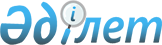 Об утверждении ставок земельного налога на территориях, выделенных под автостоянки
					
			Утративший силу
			
			
		
					Решение Макатского районного маслихата Атырауской области от 21 июля 2011 года N 304-IV. Зарегистрировано Управлением юстиции Макатского района Атырауской области 17 августа 2011 года N 4-7-132. Утратило силу решением Макатского районного маслихата Атырауской области от 30 января 2018 года N 154-VI
      Сноска. Утратило силу решением Макатского районного маслихата Атырауской области от 30 января 2018 года N 154-VI.
      В соответствии с Законом Республики Казахстан от 23 января 2001 года "О местном государственном управлении и самоуправлении в Республике Казахстан", со статьей 386 Кодекса Республики Казахстан от 10 декабря 2008 года "О налогах и других обязательных платежах в бюджет (Налоговый кодекс)", РЕШИЛИ:
      1. Утвердить налоговые ставки на земельные участки поселков района выделенные под автостоянки с увеличением в 10 (десять) раз в соответствии статьей 386 Кодекса Республики Казахстан от 10 декабря 2008 года "О налогах и других обязательных платежах в бюджет" (Налоговый кодекс).
      2. Исполнение настоящего решения возложить налоговому управлению по Макатскому району (А. М. Галимову).
      3. Настоящее решение вводится в действие по истечении десяти календарных дней после дня его первого официального опубликования.
					© 2012. РГП на ПХВ «Институт законодательства и правовой информации Республики Казахстан» Министерства юстиции Республики Казахстан
				
      Председатель очередной ХХХV
сессии районного маслихата:

А. Ищанов

      Секретарь районного маслихата:

Т. Жолмагамбетов
